Екстремум функції двох зміннихТом2,с.43 ПланЯкі точки називаються стаціонарними точками функції?Що називають екстремумом функції двох змінних?Максимум функції. Точка максимуму.Мінімум. Точка мінімуму.Необхідні умови екстремуму.Достатні умови екстремуму.Алгоритм дослідження функції двох змінних на екстремум.Вправа №10 РР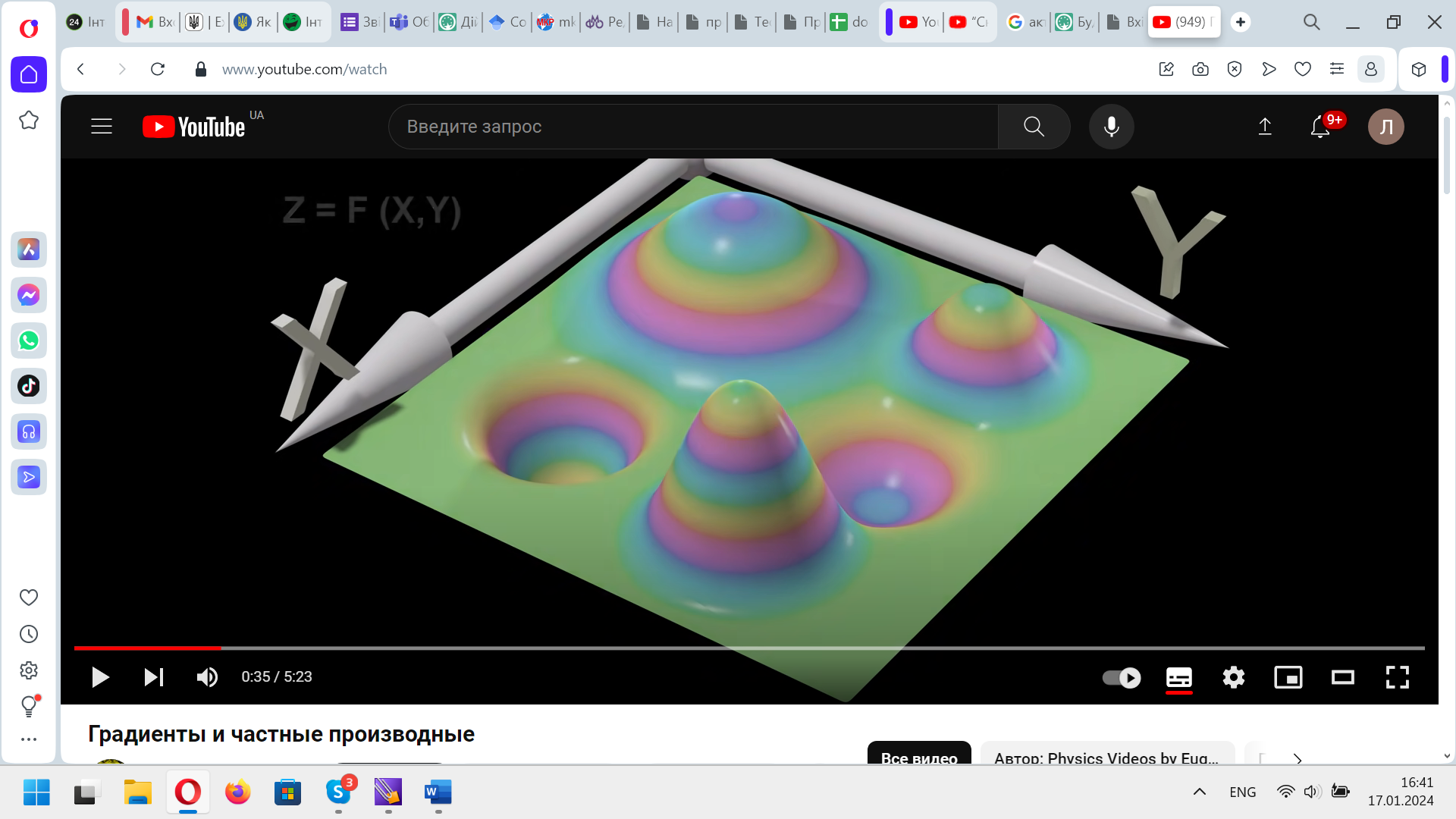 Нехай функція визначена в області D, а точка .Якщо існує окіл точки М0, який належить області D і для всіх відмінних від М0 точок М цього околу виконується нерівність , то точку М0  називають  точкою  локального максимуму функції; якщо ж , то точку М0  називають  точкою  локального мінімуму. Локальний екстремум (максимум, мінімум) – значення функції в точці. Точка локального екстремуму . Необхідні умови локального екстремуму.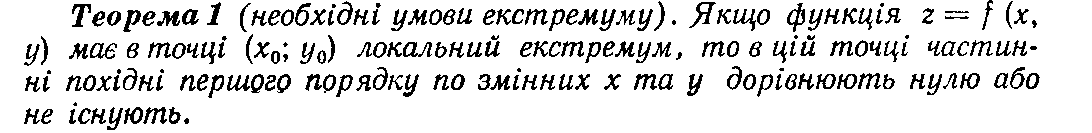 Точки, в яких обидві частинні похідні першого порядку дорівнюють нулю, називаються стаціонарними точками. Стаціонарні точки і точки, в яких хоча б одна з частинних похідних не існує, називаються критичними. Достатні умови екстремуму. 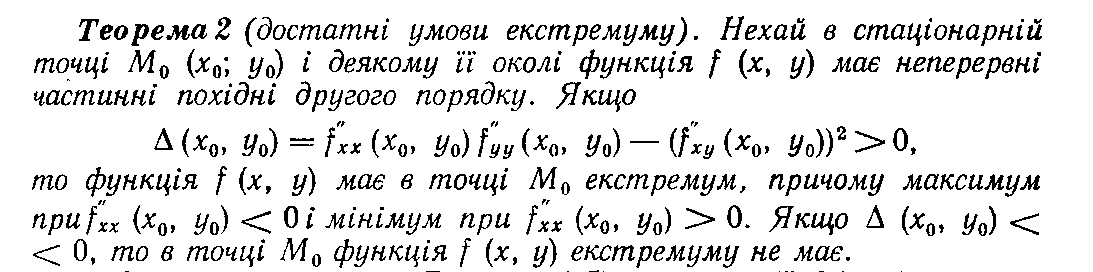 № 10 РР Дослідити функцію на екстремум: Розв’язання.Область визначення функції. R2 .За допомогою необхідної умови знаходимо стаціонарні точки ( точки можливого екстремуму). Складаємо та розв’язуємо систему: .Якщо екстремум є, то він можливий тільки в цих точках. В інших точках екстремуму точно немає. Чому? Але і в цих точках не обов’язково. За допомогою достатньої умови перевіримо наявність екстремуму. Досліджуємо точку М1  (кожну точку досліджуємо окремо)В точці М1 екстремум є, оскільки , то в точці маємо мінімум.Досліджуємо точку М2 В точці М2 екстремуму немає. Відповідь. В точці М1 ( ; ) маємо мінімум z=В точці М2 (  ;  ) екстремуму немає. Дослідити на екстремумВправа 2. Вправа 3. Вправа 4. 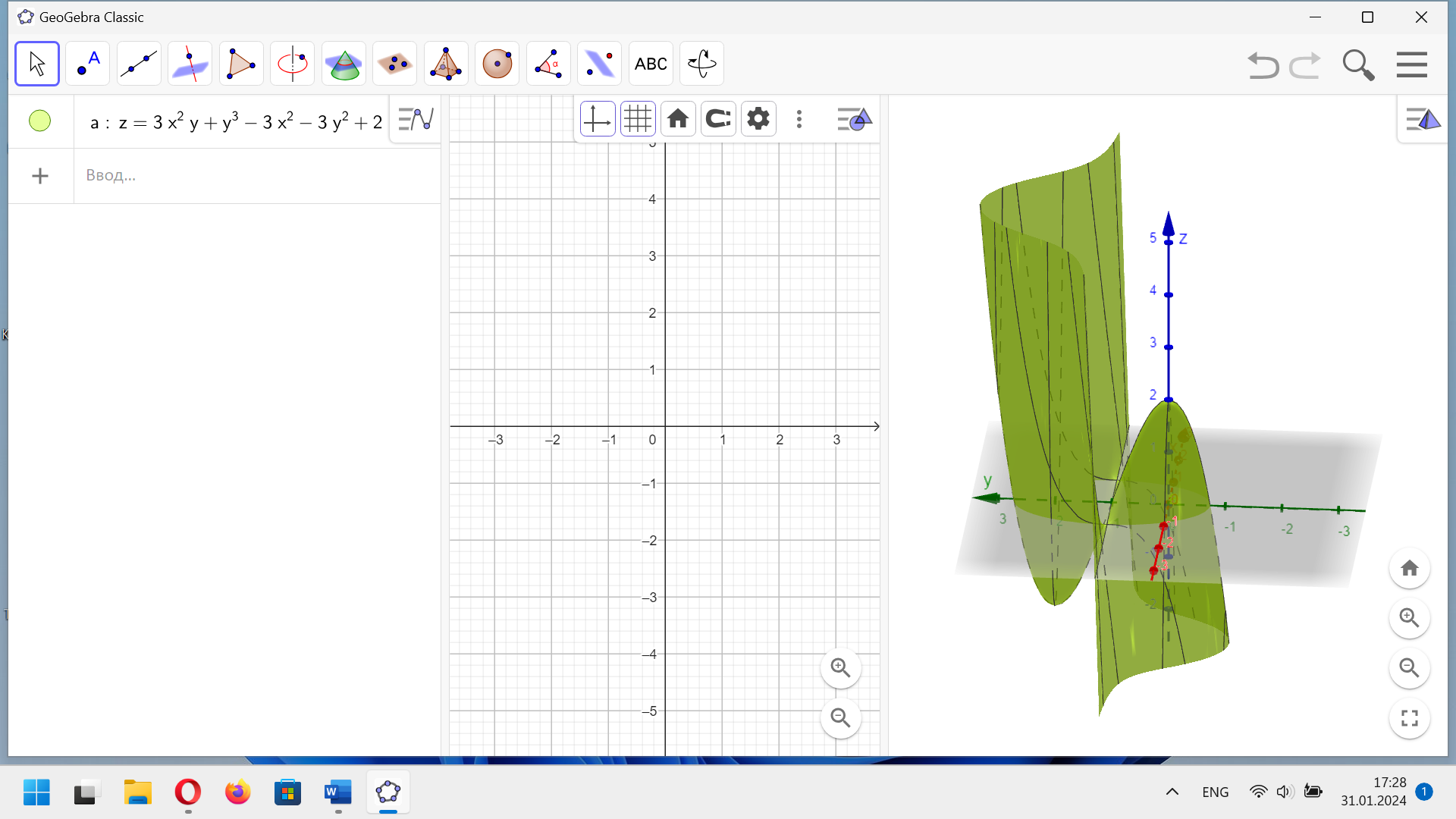 